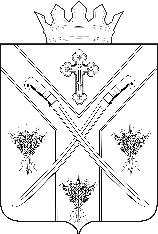 РАСПОРЯЖЕНИЕАДМИНИСТРАЦИИ СЕРАФИМОВИЧСКОГО МУНИЦИПАЛЬНОГО РАЙОНА ВОЛГОГРАДСКОЙ ОБЛАСТИ_______________________________________________________________от  «23» января 2019  г. № 14-рОб установлении размера родительской платы, взимаемой за присмотр и уход за детьми в муниципальных образовательных организациях, реализующих программу дошкольного образования Серафимовичского муниципального района Волгоградской области на 2019 год.На основании приказа комитета образования и науки Волгоградской области от 31.12.2017 № 194 «Об установлении максимального размера родительской платы, взимаемой за присмотр и уход за детьми в государственных и муниципальных образовательных организациях, реализующих программу дошкольного образования, для каждого муниципального образования, находящегося на территории Волгоградской области, в зависимости от условий и ухода за детьми на 2019 год», руководствуясь Уставом Серафимовичского муниципального района Волгоградской области,ПОСТАНОВЛЯЮ:Установить на 2019 год размер родительской платы за присмотр и уход за детьми в образовательных организациях Серафимовичского муниципального района Волгоградской области, реализующих образовательную программу дошкольного образования согласно приложению.Контроль за исполнением постановления возложить на первого заместителя главы Серафимовичского муниципального района Анисимову Н.К.Настоящее постановление вступает в силу с момента его официального опубликования и распространяет своё действие на отношения, возникшие с 01 января 2019 года.Глава Серафимовичскогомуниципального района                                                   С.В. ПономаревСОЛГАСОВАНО:Первый заместитель главы Серафимовичского муниципального района                                                   Н.К. Анисимова Начальник финансового отделаадминистрации Серафимовичскогомуниципального района                                                      Т.Н. Выпряшкина    Начальник организационно-правового отдела администрации Серафимовичского муниципального района                                                    И.В.ДенисовЗаместитель главы Серафимовичского муниципального района по социальным вопросам                                                   Е.Н. Волкова                                                      Приложение к распоряжению администрацииСерафимовичского  муниципальногорайона Волгоградской областиот «23» января 2019  № 14-рРазмер родительской платы за присмотр и уход за детьми, в муниципальных образовательных организациях, реализующих программу дошкольного образования в Серафимовичском муниципальном районе на 2019 годНачальник организационно-правового отдела                                                       И.В.Денисов№ п/пПоказатель Размер родительской платы, установленный за присмотр и уход в день, руб.Размер родительской платы, установленный за присмотр и уход в день, руб.Размер родительской платы, установленный за присмотр и уход в день, руб.Размер родительской платы, установленный за присмотр и уход в месяц, исходя из 23 рабочих днейРазмер родительской платы, установленный за присмотр и уход в месяц, исходя из 23 рабочих днейРазмер родительской платы, установленный за присмотр и уход в месяц, исходя из 23 рабочих дней№ п/пПоказатель продолжительность пребывания детей в группепродолжительность пребывания детей в группепродолжительность пребывания детей в группепродолжительность пребывания детей в группепродолжительность пребывания детей в группепродолжительность пребывания детей в группе№ п/пПоказатель до 5 ч8-10 ч10,5-12 чдо 5 ч8-10 ч10,5-12 ч1Дети до 3 лет 59,2278,9178,911362181518152Дети от 3 лет до 7 лет 59,2278,9178,91136218151815